Ο Δήμος Λαμιέων φέρνει τους αγρότες πιο κοντά στην πληροφόρησηΟ Δήμος Λαμιέων σας προσκαλεί την Τρίτη 25 Απριλίου και ώρα 13:00 στην αίθουσα Δημοτικού Συμβουλίου, που βρίσκεται στην οδό Αινιάνων 6 – 8, στην παρουσίαση του Ηλεκτρονικού Κόμβου Αγροτικής Πληροφόρησης του Δήμου Λαμιέων.Ο Ηλεκτρονικός Κόμβος είναι μια πρωτοβουλία του Δήμου προς όφελος του τοπικού αγροτικού πληθυσμού και απευθύνεται σε όσους δραστηριοποιούνται επαγγελματικά ή ερασιτεχνικά στον αγροτικό τομέα ή ενδιαφέρονται να δραστηριοποιηθούν σε αυτόν. Στόχος της πρωτοβουλίας είναι η συστηματική παροχή ουσιαστικής, έγκυρης, και αξιόπιστης πληροφόρησης. Στο πλαίσιο αυτό πραγματοποιείται σε συστηματική βάση αναγνώριση, διασταύρωση, ανάλυση, αξιολόγηση και παρουσίαση πληροφοριών. Η θεματολογία της πληροφόρησης καλύπτει τεχνικά, διοικητικά, αναπτυξιακά, χρηματοδοτικά και άλλα αντικείμενα που αφορούν οριζόντιες πτυχές της αγροτικής δραστηριότητας ή τα επιμέρους παραγωγικά συστήματα που έχουν ισχυρή παρουσία στα όρια του Δήμου ή με δυναμική περαιτέρω ανάπτυξης.
 Από το Γραφείο Τύπου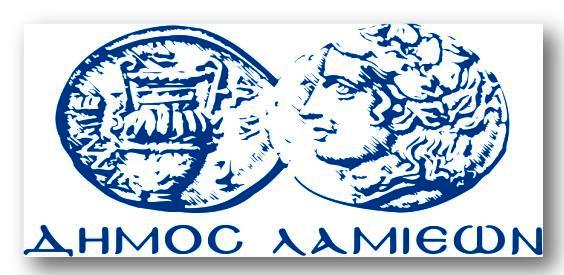 ΠΡΟΣ: ΜΜΕΔΗΜΟΣ ΛΑΜΙΕΩΝΓραφείου Τύπου& ΕπικοινωνίαςΛαμία, 21/4/2017